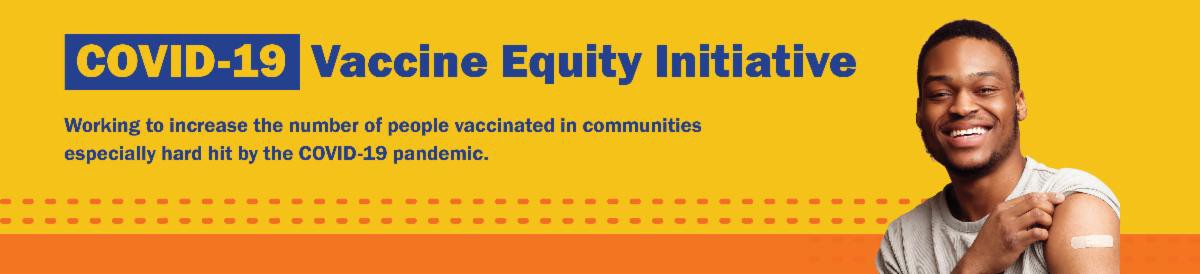 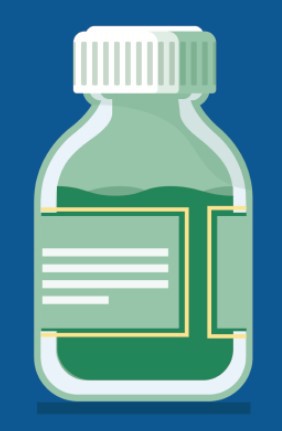 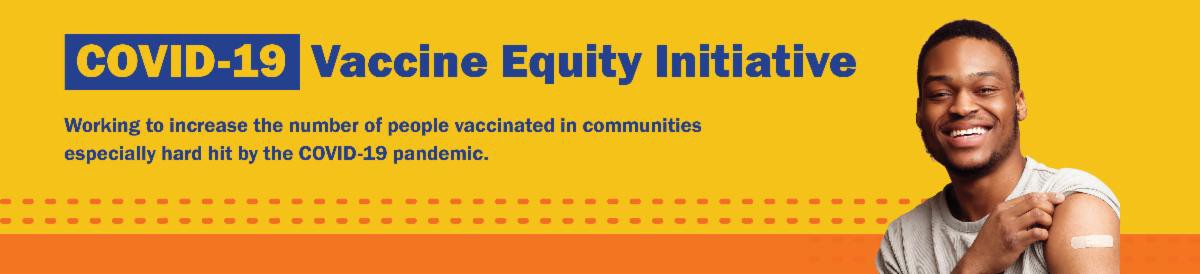 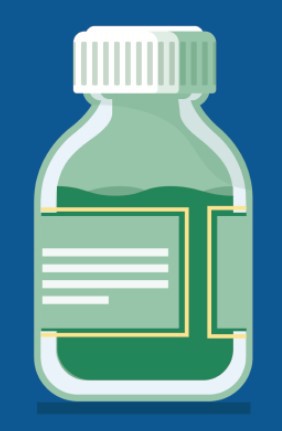 CDC UPDATES COVID-19 VACCINE RECOMMENDATIONSEarlier this week, the CDC updated their COVID-19 vaccine recommendations for fall 2023 and winter 2024.The CDC recommends that everyone ages 6 months and older get one updated vaccine dose.Key takeaway: Anyone aged 5 years and over only needs one dose of the updated vaccine to be up to date— even if they've never been vaccinated before!You have had the updated COVID vaccine if you had a dose after September 12, 2023.Updated vaccines have started shipping and will be available at clinics, pharmacies, and other locations in the coming week.Once providers receive the updated vaccines, you will be able to search for appointments at vaccines.gov. Local community clinics will be posted on mass.gov/MobileVax.Learn more on the CDC website, and watch out for more guidance in the next edition of theVEI Roundup!PLEASE SHARE: MA DISABILITY COMMUNITY HEALTH NEEDS ASSESSMENTThe Health and Disability Program in the Office of Health Equity recently announced the Massachusetts Disability Community Health Needs Assessment, a complement to the Community Health Equity Survey.This online survey is available in 12 languages, including ASL, and will help identify and address the needs of people with disabilities throughout the Commonwealth.If you are a person living with a disability in Massachusetts, please fill out the survey today — and please share it with your networks, colleagues, and partners.Help spread the word! This flyer is available inEnglish, Haitian Creole, and Spanish.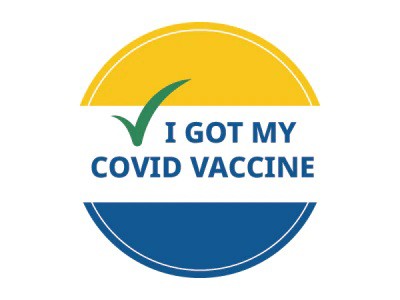 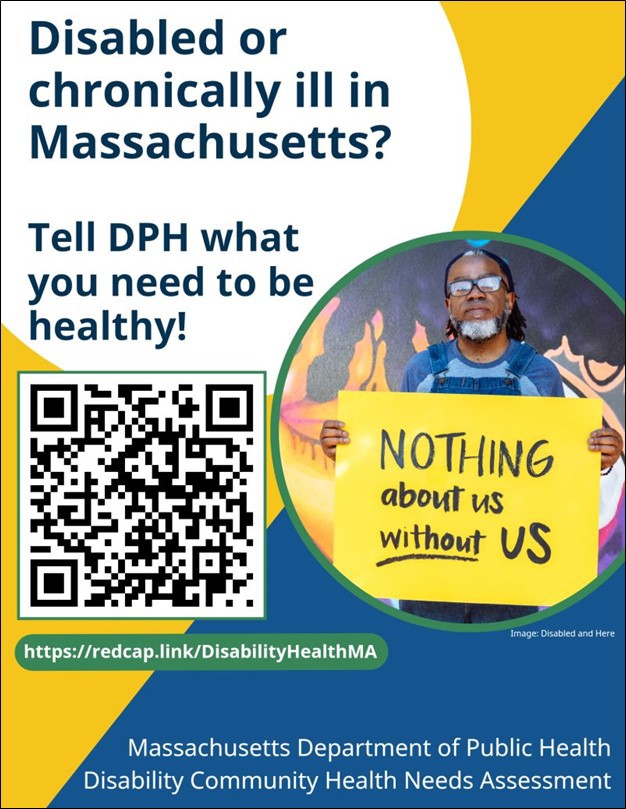 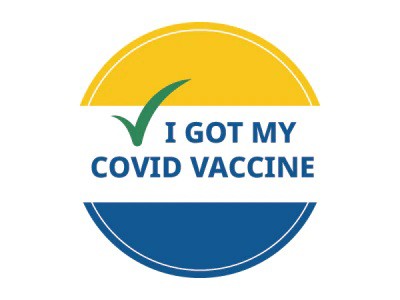 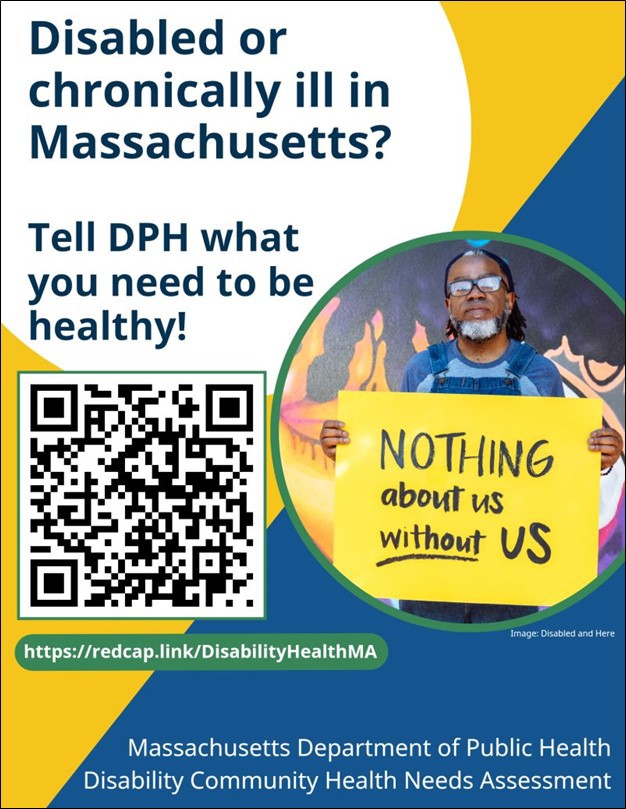 LOST YOUR COVID VACCINE CARD? HERE'S HOW TO GET A NEW ONECan't remember when you had your last COVID vaccine dose? Need a copy of your COVID vaccination record?If you were vaccinated at a health care center or by your primary care provider: contact the location where you got vaccinated.If you were vaccinated at a pop-up clinic: contact your primary care provider, or explore the other options below.If you were vaccinated at a retail pharmacy: you may be able to access your record online, or contact a pharmacist (varies by pharmacy). If you were vaccinated at a state mass vaccination site: follow these instructions.You can also:Get a digital copy from My Vax Records .Fill out a state immunization record request form (available in English and Spanish).This will provide a record of all vaccines you've gotten. It may take several weeks to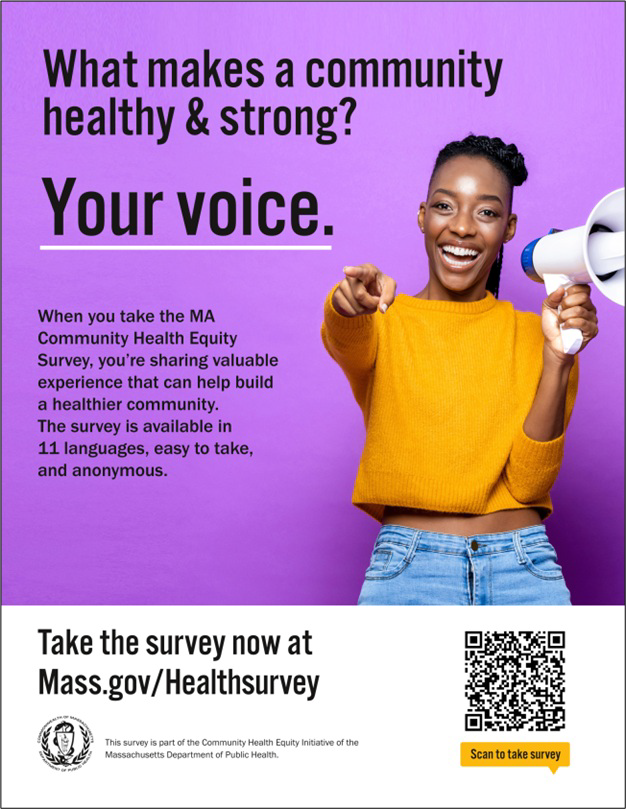 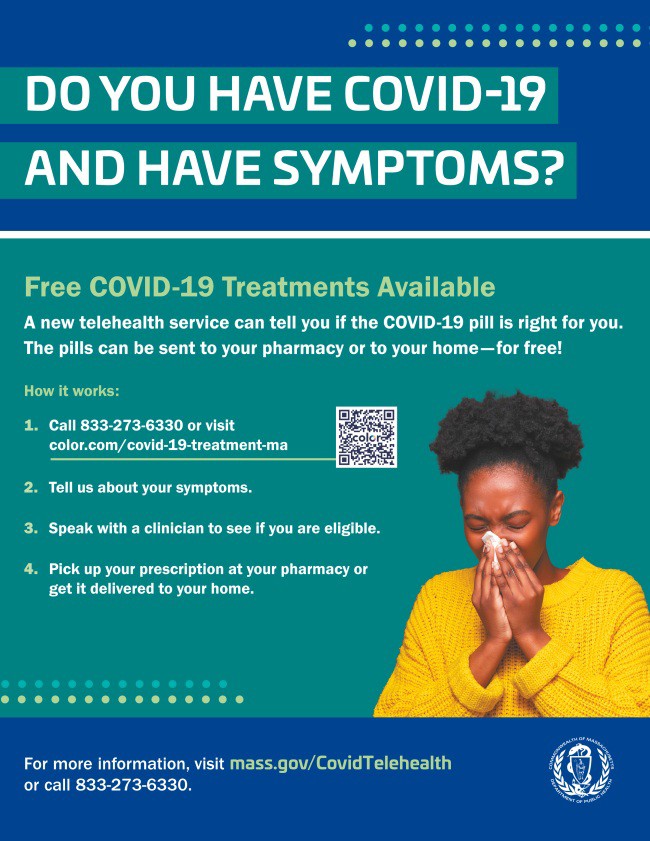 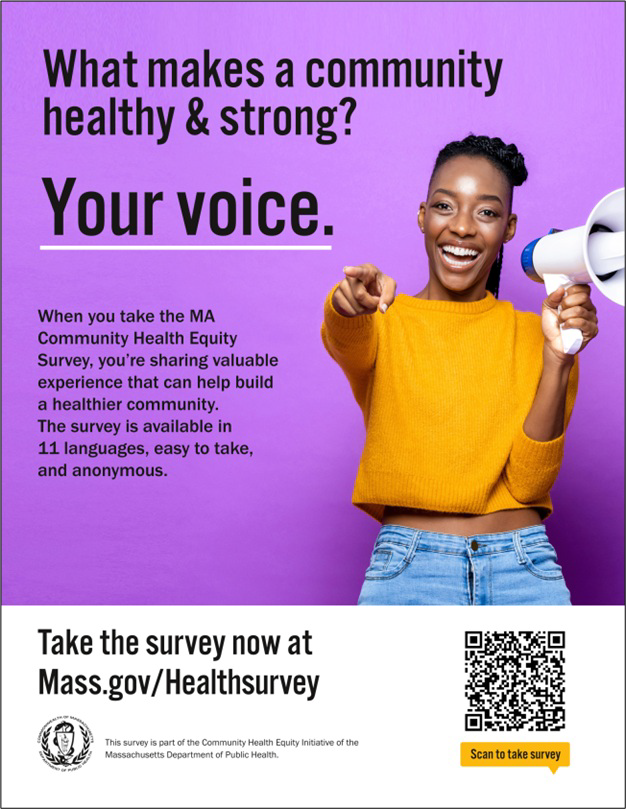 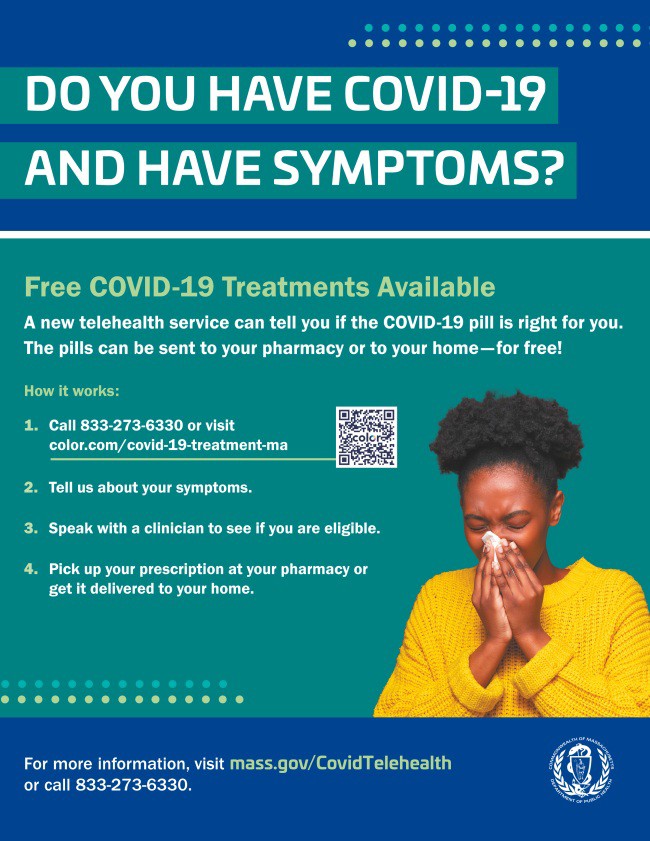 process.Learn more about these options, or call 2-1-1 with any questions.DON'T FORGET: THE COMMUNITY HEALTH EQUITY SURVEY IS LIVE!The Community Health Equity Survey is now open for Massachusetts residents!Results will help DPH improve programs, make decisions about funding and resources, and support policies to improve health inequities.The survey is available in 11 languages and is anonymous. It is open to anyone ages 14 and older. Get started at mass.gov/HealthSurvey.FREE COVID-19 TREATMENT AVAILABLE VIA PHONE OR ONLINEFree, safe, and effective treatments for COVID-19 are available across Massachusetts. They can help prevent hospitalizations and reduce the risk of severe disease.Telehealth consultations are available via phone at 833-273-6330, in additionto online. Consultations can be accessed in 10+ languages.Please share: Flyers are available in multiple languages!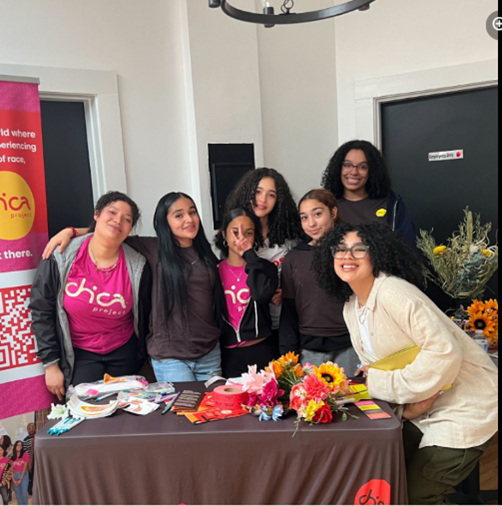 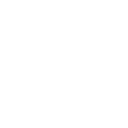 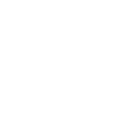 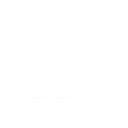 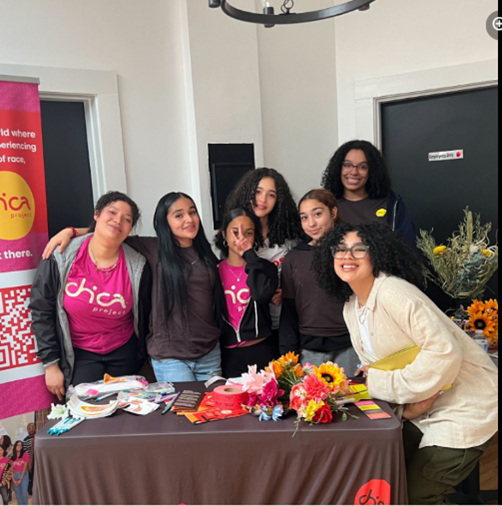 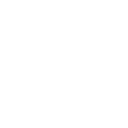 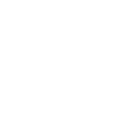 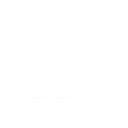 Earlier this summer, Chica Project hosted their “Watering the Garden” event, which was supported by several community partners, including the Boston Public Library, AdornMe Africa, and Soulside Skincare (see photo). In total, 30 attendees and 10 peer leaders joined the event.Topics of discussion included relationships and sex education, COVID-19 vaccines and preparedness, and other vaccines such as flu and HPV. COVID-19 vaccines were available at the event, and vaccinators were on hand to answer questions.Read More HighlightsVisit the VEI WebsiteVaccine Equity Initiative | 250 Washington Street, Boston, MA 02108Unsubscribe vaccineequityinitiative@mass.gov Constant Contact Data NoticeSent by vaccineequityinitiative@mass.gov powered by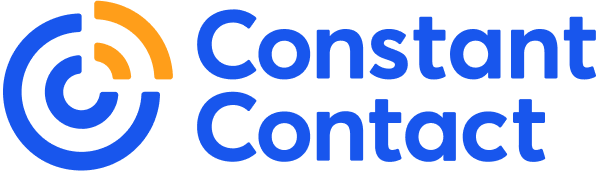 Try email marketing for free today!